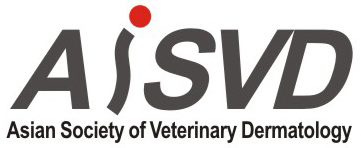 Public Interest Incorporated Association ofAsian Society of Veterinary Dermatology (AiSVD)Application FormDate _____________________I (or our group) hereby make application for membership in AiSVD as a (an) :Please submit the completed form to AiSVD office or local representatives in your countries:AiSVD office		info.aisvd@gmail.comLocal RepresentativesJapan:		Kazuko Namitome Hong Kong:	Carmel Taylor Taiwan:		Charles Chen South Korea:	Cheol-Yong Hwang　 China:		Yuan Chang Vietnam:		Bui Khanh Linh Philippines:	Marianne Leila Santiago-Flores Thailand:	Chaiyot Tanrattana Malaysia:	Han Hock Siew Singapore:	Jeremy LeeIndonesia:	Iis Sulistiyani India:		Umesh Kallahalli Others: 		Nagarajan Balasubramanian Full memberAssociate memberAffiliate memberName and degreeName and degreeName and degreeName and degreeName and degreeName and degreeHosp/Company/Institutional AffiliationHosp/Company/Institutional AffiliationHosp/Company/Institutional AffiliationHosp/Company/Institutional AffiliationHosp/Company/Institutional AffiliationHosp/Company/Institutional AffiliationStreet Address   CollegeStreet Address   CollegeStreet Address   CollegeStreet Address   CollegeStreet Address   CollegeStreet Address   CollegeCityStateCountryZip/Postal CodeTelephoneFaxE-mail     E-mail     E-mail     E-mail     E-mail     E-mail     Veterinary SchoolVeterinary SchoolVeterinary SchoolYear graduated _______________Year graduated _______________Year graduated _______________I am primary aI am primary a  General practitioner  Dermatologist  DermatologistOther ______________  Percentage of professional activity devoted to dermatology _____________%  Percentage of professional activity devoted to dermatology _____________%  Percentage of professional activity devoted to dermatology _____________%  Percentage of professional activity devoted to dermatology _____________%  Percentage of professional activity devoted to dermatology _____________%  Percentage of professional activity devoted to dermatology _____________%  Practice load of dermatology cases per year? _______________________cases/year  Practice load of dermatology cases per year? _______________________cases/year  Practice load of dermatology cases per year? _______________________cases/year  Practice load of dermatology cases per year? _______________________cases/year  Practice load of dermatology cases per year? _______________________cases/year  Practice load of dermatology cases per year? _______________________cases/yearList up to three key publications (Authors, Title, Journal, Vol/Page/Year)1. 2. 3. 